Rifacimento perno e lucidatura su bracciale in oroSu un bracciale da orologio in oro è stato fatto un lavoro comprendente il rifacimento di un perno e la lucidatura.
Ecco il bracciale prima dell’intervento.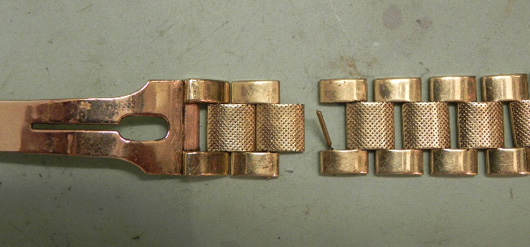 Bracciale orologioEd ecco il bracciale al termine della lavorazione, con la lucidatura effettuata.
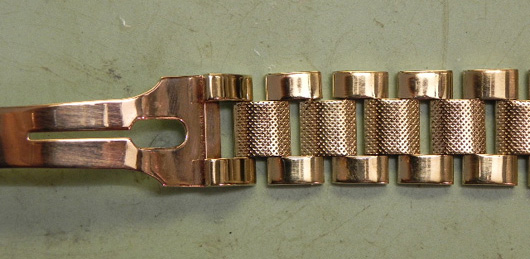 